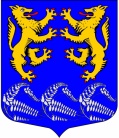 СОВЕТ ДЕПУТАТОВМУНИЦИПАЛЬНОГО ОБРАЗОВАНИЯ«ЛЕСКОЛОВСКОЕ СЕЛЬСКОЕ ПОСЕЛЕНИЕ»ВСЕВОЛОЖСКОГО МУНИЦИПАЛЬНОГО РАЙОНАЛЕНИНГРАДСКОЙ ОБЛАСТИРЕШЕНИЕ23.11. 2022 года								                   №38д. Верхние ОселькиО принятии осуществления части полномочийпо решению вопросов местного значения в областиобращения с твердыми коммунальными отходамиВ соответствии с частью 4 статьи 15 Федерального закона от 06.10.2003 № 131-ФЗ (ред. от 30.10.2018) «Об общих принципах организации местного самоуправления в Российской Федерации», совет депутатов  МО  «Лесколовское сельское поселение» принялРЕШЕНИЕ:       1.Принять осуществление части полномочий  от муниципального образования  «Всеволожский муниципальный район» по решению вопросов местного значения в области обращения с твердыми коммунальными отходами.    2. Администрации муниципального образования «Лесколовское сельское поселение» Всеволожского муниципального района Ленинградской области  заключить соглашение с администрацией муниципального образования «Всеволожский муниципальный район» Ленинградской области о принятии  осуществления части полномочий по решению вопросов местного значения, указанных в пункте 1 настоящего решения, за счет межбюджетных трансфертов, предоставляемых из бюджета муниципального района в бюджет поселения.       3. Признать утратившим силу:  - решение совета депутатов муниципального образования «Лесколовское сельское поселение» Всеволожского муниципального района Ленинградской области от 24.12.2018 №47«О принятии осуществления части полномочий по решению вопросов местного значения в области обращения с твердыми коммунальными отходами».4.  Опубликовать настоящее решение в газете «Лесколовские вести» и на официальных сайтах муниципального образования в информационно- телекоммуникационной сети «Интернет». 5. Решение вступает в силу с момента его опубликования и распространяется на правоотношения, возникшие с 01.01.2023 года по 31.12.2023 года.                    6. Контроль за исполнением решения возложить на постоянную  депутатскую комиссию по бюджету, предпринимательству, налогам, инвестициям, экономическому развитию, территориальному планированию, использованию земель и экологии.Глава муниципального образования                                             А.Л. Михеев 